Numer sprawy: 5/2019		   		          	        Warszawa, dnia 23.09.2019r.Znak pisma: OA.C.ZP.222.49.EB.2019							 DO WSZYSTKICH WYKONAWCÓWWYJAŚNIENIA TREŚCI SPECYFIKACJI ISTOTNYCH WARUNKÓW ZAMÓWIENIA (SIWZ)w postępowaniu prowadzonym w trybie przetargu nieograniczonego na„Dostawę sprzętu komputerowego i oprogramowania dla Urzędu Pracy 
m. st. Warszawy” z podziałem na części.	Zamawiający: Miasto st. Warszawa – Urząd Pracy m.st. Warszawy działając 
na podstawie art. 38 ust. 2 ustawy z dnia 29 stycznia 2004 r. Prawo zamówień publicznych (Dz. U. z 2018 r. poz. 1986 z późn. zm.) informuje, że dnia 20 września 2019 r. wpłynęły pytania  dotyczące wyjaśnienia treści SIWZ do ww. postępowania. Treść pytań wraz z wyjaśnieniem Zamawiający zamieszcza poniżej. Pytanie 1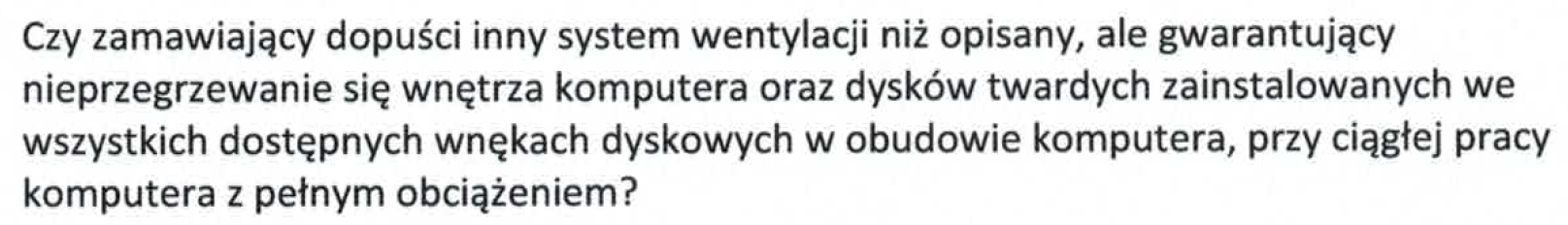 Odpowiedź:Zamawiający nie wyraża zgody na zmianę treści SIWZ w ww. zakresie. Zamawiający posiada ograniczoną ilość miejsca przeznaczonego na umieszczenie komputerów uniemożliwiającą zastosowanie innego typu chłodzenia.Pytanie 2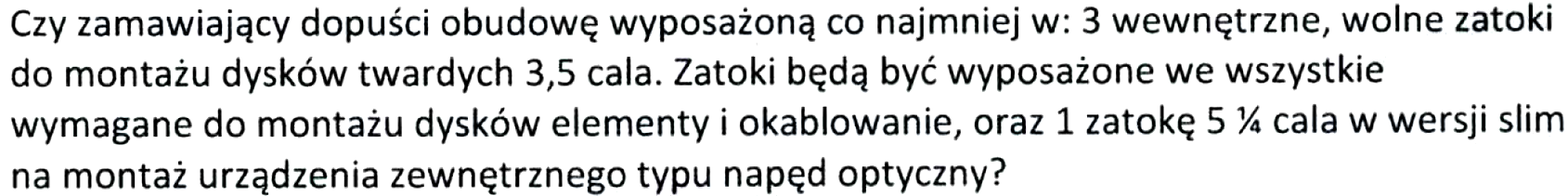 Odpowiedź:Zamawiający nie wyraża zgody na zmianę treści SIWZ w ww. zakresie. Zamawiający przewiduje zastąpienie przez nowe komputery, aktualnie eksploatowanych komputerów wyposażonych w więcej jak 4 dyski twarde 3.5 cala oraz pełnowymiarowy napęd 5 ¼ cala.Pytanie 3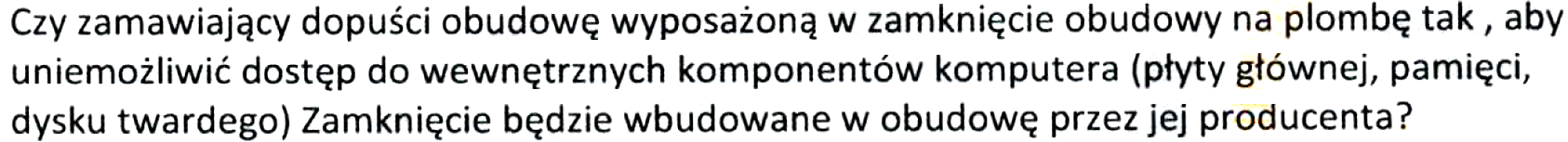 Odpowiedź:Zamawiający nie wyraża zgody na zmianę treści SIWZ w ww. zakresie. Pytanie 4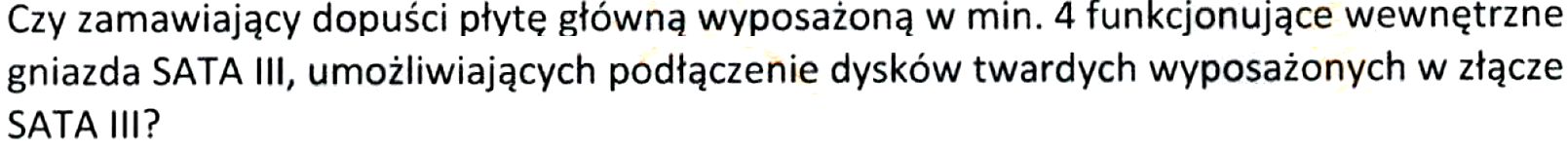 Odpowiedź:Zamawiający nie wyraża zgody na zmianę treści SIWZ w ww. zakresie. Zamawiający przewiduje wykorzystanie gniazd SATA zarówno przez dyski wewnętrzne jaki i przed dyski zainstalowane w obudowie zewnętrznej podłączone do komputera i za pomocą złącz SATA.Pytanie 5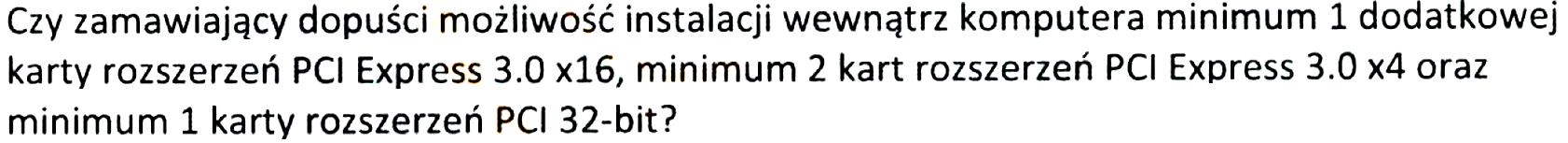 Odpowiedź:Zamawiający dokona modyfikacji treści SIWZ.
Zatwierdził:									Kierownik							 Działu Organizacyjno – Administracyjnego                                                                                         Dorota Klaus 